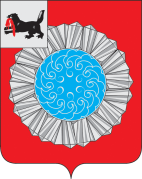 Российская ФедерацияИркутская областьСлюдянский муниципальный районДУМА СЛЮДЯНСКОГО МУНИЦИПАЛЬНОГО РАЙОНАР Е Ш Е Н И Ег. СлюдянкаРешение принято районной Думой 28 мая 2021 г. О внесении изменений в решение Думы Слюдянского муниципального района от 26 ноября 2020 г. № 40 VII-рд «Об утверждении перечня муниципального имущества, свободного от прав  третьих  лиц  (за  исключением права   хозяйственного  ведения,  права   оперативного управления,  а  так же  имущественных прав субъектов малого   и   среднего  предпринимательства) для предоставления во владение  и  (или)  пользование  на долгосрочной основе субъектам малого и среднего предпринимательства и организациям, образующим инфраструктуру   поддержки субъектов малого и среднего  предпринимательства» В соответствии с Федеральным законом от 24 июля 2007 года № 209-ФЗ «О развитии малого и среднего предпринимательства в Российской Федерации», учитывая решение Координационного совета в области развития малого и среднего предпринимательства при мэре Слюдянского муниципального района (протокол №3/2021 от 14 мая 2021г.), руководствуясь Положением о порядке формирования, ведения и обязательного опубликования перечня муниципального имущества, свободного от прав третьих лиц (за исключением  имущественных прав субъектов малого и среднего предпринимательства), для предоставления во владение и (или) пользование на долгосрочной основе субъектам малого и среднего предпринимательства, утвержденным решением Думы муниципального образования Слюдянский район от 30 марта 2017 года № 18 VI-рд, статьями 31, 48 Устава муниципального образования Слюдянский район (новая редакция), зарегистрированного постановлением Губернатора Иркутской области от 30 июня 2005 года № 303-п, РАЙОННАЯ ДУМА РЕШИЛА:Внести в решение Думы Слюдянского муниципального района от 26.11.2020 г.  № 40 – VII  рд «Об утверждении перечня муниципального имущества, свободного  от  прав  третьих  лиц  (за  исключением права  хозяйственного  ведения,  права  оперативного управления, а так же имущественных прав субъектов малого и среднего предпринимательства) для предоставления во владение  и  (или)  пользование на долгосрочной основе субъектам малого и среднего предпринимательства и организациям, образующим инфраструктуру поддержки субъектов малого и среднего предпринимательства» следующие изменения: Индивидуализированный заголовок решения изложить в следующей редакции: «Об утверждении перечня муниципального имущества, свободного  от  прав  третьих  лиц  (за  исключением права  хозяйственного  ведения,  права  оперативного управления, а так же имущественных прав субъектов малого и среднего предпринимательства) для предоставления во владение  и  (или)  пользование на долгосрочной основе субъектам малого и среднего предпринимательства и организациям, образующим инфраструктуру поддержки субъектов малого и среднего предпринимательства, физическим лицам, не являющимся индивидуальными предпринимателями и применяющим специальный налоговый режим «Налог на профессиональный доход»». Индивидуализированный заголовок Перечня изложить в следующей редакции:«Перечень муниципального имущества, свободного  от  прав  третьих  лиц  (за  исключением права  хозяйственного  ведения,  права  оперативного управления, а так же имущественных прав субъектов малого и среднего предпринимательства) для предоставления во владение  и  (или)  пользование на долгосрочной основе субъектам малого и среднего предпринимательства и организациям, образующим инфраструктуру поддержки субъектов малого и среднего предпринимательства, физическим лицам, не являющимся индивидуальными предпринимателями и применяющим специальный налоговый режим «Налог на профессиональный доход»».2. Дополнить Перечень объектами муниципального имущества Слюдянского муниципального района согласно Приложению.3. Опубликовать настоящее решение в специальном выпуске газеты «Славное море», а также разместить на официальном сайте администрации Слюдянского муниципального  района в информационно-телекоммуникационной сети «Интернет»: www.sludyanka.ru.Мэр Слюдянского муниципального района 					             А.Г. ШульцПредседатель Думы Слюдянского муниципального района							                    А.В. Николаевот 28 мая 2021г. № 38 – VII рдПРИЛОЖЕНИЕ                                                               к решению Думы Слюдянского муниципального районаот 28 мая 2021г. № 38 – VII рдПредседатель КУМИ  Слюдянскогомуниципального района						                            Л.В. Стаценская№п/пРеестровый номерНаименование объекта, кадастровый и (или) инвентарный номер (при наличии)Адрес объекта,вид разрешенного использования (целевое назначение объекта)Общая площадь объекта(кв. м.)11.1.137Земельный участок, кадастровый номер: 38:25:050604:138Иркутская область, Слюдянский район, деревня Быстрая; вид разрешенного использования: для размещения объектов сельскохозяйственного назначения25 94521.1.146Земельный участок, кадастровый номер: 38:25:000000:980Иркутская область, Слюдянский район, село Тибельти, на 134 км автодороги А-164 «Култук-Монды» (справа по ходу километража); вид разрешенного использования: для размещения объектов сельскохозяйственного назначения51 242